ПРОТОКОЛ № _____Доп. Вр.                    в пользу                                           Серия 11-метровых                    в пользу                                            Подпись судьи : _____________________ /_________________________ /ПредупрежденияУдаленияПредставитель принимающей команды: ______________________ / _____________________ Представитель команды гостей: _____________________ / _________________________ Замечания по проведению игры ______________________________________________________________________________________________________________________________________________________________________________________________________________________________________________________________________________________________________________________________________________________________________________________________________________________________________________________________________________________________________________________________Травматические случаи (минута, команда, фамилия, имя, номер, характер повреждения, причины, предварительный диагноз, оказанная помощь): _________________________________________________________________________________________________________________________________________________________________________________________________________________________________________________________________________________________________________________________________________________________________________________________________________________________________________Подпись судьи:   _____________________ / _________________________Представитель команды: ______    __________________  подпись: ___________________    (Фамилия, И.О.)Представитель команды: _________    _____________ __ подпись: ______________________                                                             (Фамилия, И.О.)Лист травматических случаевТравматические случаи (минута, команда, фамилия, имя, номер, характер повреждения, причины, предварительный диагноз, оказанная помощь)_______________________________________________________________________________________________________________________________________________________________________________________________________________________________________________________________________________________________________________________________________________________________________________________________________________________________________________________________________________________________________________________________________________________________________________________________________________________________________________________________________________________________________________________________________________________________________________________________________________________________________________________________________________________________________________________________________________________________________________________________________________________________________________________________________________________________________________________________________________________________________________________________________________________________________________________________________________________________________________________________________________________________________________________________________________________________________________________________________________________________________________Подпись судьи : _________________________ /________________________/ 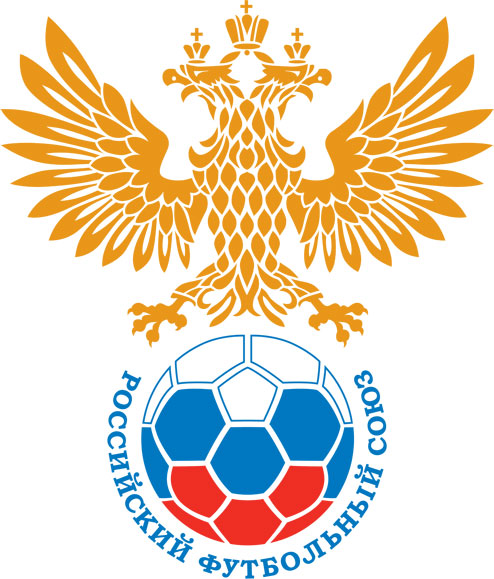 РОССИЙСКИЙ ФУТБОЛЬНЫЙ СОЮЗМАОО СФФ «Центр»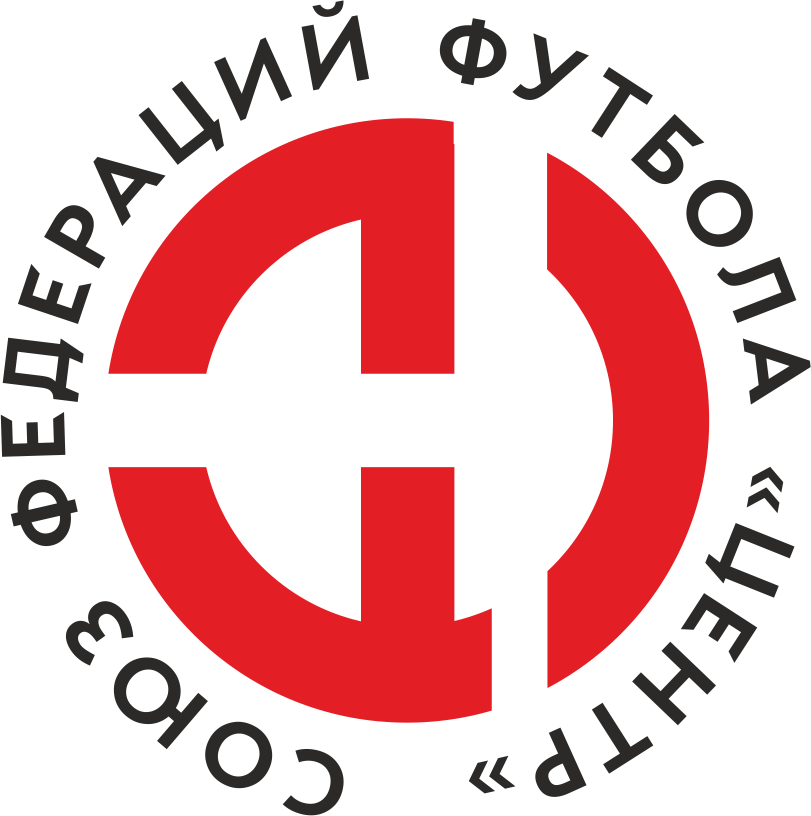    Первенство России по футболу среди команд III дивизиона, зона «Центр» _____ финала Кубка России по футболу среди команд III дивизиона, зона «Центр»Стадион «Нефтяник» (Волгоград)Дата:11 сентября 2023Ротор-М (Волгоград)Ротор-М (Волгоград)Ротор-М (Волгоград)Ротор-М (Волгоград)Металлург-М (Липецк)Металлург-М (Липецк)команда хозяевкоманда хозяевкоманда хозяевкоманда хозяевкоманда гостейкоманда гостейНачало:12:00Освещение:ЕстественноеЕстественноеКоличество зрителей:50Результат:6:1в пользуРотор-М (Волгоград)1 тайм:3:1в пользув пользу Ротор-М (Волгоград)Судья:Латынцев Никита  (Воронеж)кат.2 кат.1 помощник:Омельченко Григорий (Воронеж)кат.2 кат.2 помощник:Суворов Владимир (Воронеж)кат.2 кат.Резервный судья:Резервный судья:Панченко Ефим(Волгоград)кат.2 кат.Инспектор:Комаров Андрей Николаевич (Волгоград)Комаров Андрей Николаевич (Волгоград)Комаров Андрей Николаевич (Волгоград)Комаров Андрей Николаевич (Волгоград)Делегат:СчетИмя, фамилияКомандаМинута, на которой забит мячМинута, на которой забит мячМинута, на которой забит мячСчетИмя, фамилияКомандаС игрыС 11 метровАвтогол0:1Михаил ЗаботкинМеталлург-М (Липецк)161:1Сергей БолотинРотор-М (Волгоград)282:1Егор ТаринРотор-М (Волгоград)363:1Дмитрий ПономарчукРотор-М (Волгоград)404:1Семён КуценкоРотор-М (Волгоград)605:1Артём ЛисеевРотор-М (Волгоград)706:1Артём ЛисеевРотор-М (Волгоград)74Мин                 Имя, фамилия                          КомандаОснованиеРОССИЙСКИЙ ФУТБОЛЬНЫЙ СОЮЗМАОО СФФ «Центр»РОССИЙСКИЙ ФУТБОЛЬНЫЙ СОЮЗМАОО СФФ «Центр»РОССИЙСКИЙ ФУТБОЛЬНЫЙ СОЮЗМАОО СФФ «Центр»РОССИЙСКИЙ ФУТБОЛЬНЫЙ СОЮЗМАОО СФФ «Центр»РОССИЙСКИЙ ФУТБОЛЬНЫЙ СОЮЗМАОО СФФ «Центр»РОССИЙСКИЙ ФУТБОЛЬНЫЙ СОЮЗМАОО СФФ «Центр»Приложение к протоколу №Приложение к протоколу №Приложение к протоколу №Приложение к протоколу №Дата:11 сентября 202311 сентября 202311 сентября 202311 сентября 202311 сентября 2023Команда:Команда:Ротор-М (Волгоград)Ротор-М (Волгоград)Ротор-М (Волгоград)Ротор-М (Волгоград)Ротор-М (Волгоград)Ротор-М (Волгоград)Игроки основного составаИгроки основного составаЦвет футболок: Синие       Цвет гетр: СиниеЦвет футболок: Синие       Цвет гетр: СиниеЦвет футболок: Синие       Цвет гетр: СиниеЦвет футболок: Синие       Цвет гетр: СиниеНЛ – нелюбительНЛОВ – нелюбитель,ограничение возраста НЛ – нелюбительНЛОВ – нелюбитель,ограничение возраста Номер игрокаЗаполняется печатными буквамиЗаполняется печатными буквамиЗаполняется печатными буквамиНЛ – нелюбительНЛОВ – нелюбитель,ограничение возраста НЛ – нелюбительНЛОВ – нелюбитель,ограничение возраста Номер игрокаИмя, фамилияИмя, фамилияИмя, фамилияНЛОВ34Игорь Олейник Игорь Олейник Игорь Олейник 77Максим Мальцев Максим Мальцев Максим Мальцев 99Артем Лутцев    Артем Лутцев    Артем Лутцев    НЛОВ7Алексей Погудин (к)Алексей Погудин (к)Алексей Погудин (к)5Егор Тарин Егор Тарин Егор Тарин НЛОВ11Константин Колесников Константин Колесников Константин Колесников 22Александр Воловенко Александр Воловенко Александр Воловенко 20Сергей Болотин Сергей Болотин Сергей Болотин 2Дмитрий Ерёменко Дмитрий Ерёменко Дмитрий Ерёменко 10Дмитрий Пономарчук Дмитрий Пономарчук Дмитрий Пономарчук 13Артём Лисеев Артём Лисеев Артём Лисеев Запасные игроки Запасные игроки Запасные игроки Запасные игроки Запасные игроки Запасные игроки 88Вячеслав КоробовВячеслав КоробовВячеслав Коробов8Матвей БелицкийМатвей БелицкийМатвей Белицкий17Андрей КыласовАндрей КыласовАндрей Кыласов3Артём БалдовАртём БалдовАртём Балдов9Андрей МихайловАндрей МихайловАндрей Михайлов70Семён КуценкоСемён КуценкоСемён Куценко4Никита ПономарёвНикита ПономарёвНикита Пономарёв72Алексей СтадникАлексей СтадникАлексей СтадникСергей КузнецовСергей КузнецовСергей КузнецовТренерский состав и персонал Тренерский состав и персонал Фамилия, имя, отчествоФамилия, имя, отчествоДолжностьДолжностьТренерский состав и персонал Тренерский состав и персонал 1Альберт Александрович ГудимовТренер-преподавательТренер-преподавательТренерский состав и персонал Тренерский состав и персонал 2Виталий Сергеевич АбрамовТренер-преподавательТренер-преподаватель3Артём Сергеевич ПальчиковТренер-преподавательТренер-преподаватель4Николай Владимирович ОлениковНачальник командыНачальник команды567ЗаменаЗаменаВместоВместоВместоВышелВышелВышелВышелМинМинСудья: _________________________Судья: _________________________Судья: _________________________11Александр ВоловенкоАлександр ВоловенкоАлександр ВоловенкоСемён КуценкоСемён КуценкоСемён КуценкоСемён Куценко606022Дмитрий ПономарчукДмитрий ПономарчукДмитрий ПономарчукАлексей СтадникАлексей СтадникАлексей СтадникАлексей Стадник6666Подпись Судьи: _________________Подпись Судьи: _________________Подпись Судьи: _________________33Егор ТаринЕгор ТаринЕгор ТаринМатвей БелицкийМатвей БелицкийМатвей БелицкийМатвей Белицкий7171Подпись Судьи: _________________Подпись Судьи: _________________Подпись Судьи: _________________44Игорь ОлейникИгорь ОлейникИгорь ОлейникВячеслав КоробовВячеслав КоробовВячеслав КоробовВячеслав Коробов737355Сергей БолотинСергей БолотинСергей БолотинАртём БалдовАртём БалдовАртём БалдовАртём Балдов777766Константин КолесниковКонстантин КолесниковКонстантин КолесниковАндрей МихайловАндрей МихайловАндрей МихайловАндрей Михайлов797977Дмитрий ЕрёменкоДмитрий ЕрёменкоДмитрий ЕрёменкоСергей КузнецовСергей КузнецовСергей КузнецовСергей Кузнецов8585        РОССИЙСКИЙ ФУТБОЛЬНЫЙ СОЮЗМАОО СФФ «Центр»        РОССИЙСКИЙ ФУТБОЛЬНЫЙ СОЮЗМАОО СФФ «Центр»        РОССИЙСКИЙ ФУТБОЛЬНЫЙ СОЮЗМАОО СФФ «Центр»        РОССИЙСКИЙ ФУТБОЛЬНЫЙ СОЮЗМАОО СФФ «Центр»        РОССИЙСКИЙ ФУТБОЛЬНЫЙ СОЮЗМАОО СФФ «Центр»        РОССИЙСКИЙ ФУТБОЛЬНЫЙ СОЮЗМАОО СФФ «Центр»        РОССИЙСКИЙ ФУТБОЛЬНЫЙ СОЮЗМАОО СФФ «Центр»        РОССИЙСКИЙ ФУТБОЛЬНЫЙ СОЮЗМАОО СФФ «Центр»        РОССИЙСКИЙ ФУТБОЛЬНЫЙ СОЮЗМАОО СФФ «Центр»Приложение к протоколу №Приложение к протоколу №Приложение к протоколу №Приложение к протоколу №Приложение к протоколу №Приложение к протоколу №Дата:Дата:11 сентября 202311 сентября 202311 сентября 202311 сентября 202311 сентября 202311 сентября 2023Команда:Команда:Команда:Металлург-М (Липецк)Металлург-М (Липецк)Металлург-М (Липецк)Металлург-М (Липецк)Металлург-М (Липецк)Металлург-М (Липецк)Металлург-М (Липецк)Металлург-М (Липецк)Металлург-М (Липецк)Игроки основного составаИгроки основного составаЦвет футболок: красные   Цвет гетр:  красныеЦвет футболок: красные   Цвет гетр:  красныеЦвет футболок: красные   Цвет гетр:  красныеЦвет футболок: красные   Цвет гетр:  красныеНЛ – нелюбительНЛОВ – нелюбитель,ограничение возрастаНЛ – нелюбительНЛОВ – нелюбитель,ограничение возрастаНомер игрокаЗаполняется печатными буквамиЗаполняется печатными буквамиЗаполняется печатными буквамиНЛ – нелюбительНЛОВ – нелюбитель,ограничение возрастаНЛ – нелюбительНЛОВ – нелюбитель,ограничение возрастаНомер игрокаИмя, фамилияИмя, фамилияИмя, фамилияНЛОВ1Павел Кораблин Павел Кораблин Павел Кораблин 21Сергей Большаков Сергей Большаков Сергей Большаков 13Максим Кондратов (к)Максим Кондратов (к)Максим Кондратов (к)17Владимир Мещеряков Владимир Мещеряков Владимир Мещеряков НЛОВ12Гамзат Хизриев Гамзат Хизриев Гамзат Хизриев 5Александр Страхов Александр Страхов Александр Страхов 20Никита Лыткин Никита Лыткин Никита Лыткин 10Антон Глебов Антон Глебов Антон Глебов НЛОВ19Сергей Горбатенко Сергей Горбатенко Сергей Горбатенко НЛОВ9Михаил Заботкин Михаил Заботкин Михаил Заботкин 2Максим_В. Григорьев Максим_В. Григорьев Максим_В. Григорьев Запасные игроки Запасные игроки Запасные игроки Запасные игроки Запасные игроки Запасные игроки 81Илья ЖарковИлья ЖарковИлья Жарков8Данила СорокинДанила СорокинДанила Сорокин18Анатолий ПахомовАнатолий ПахомовАнатолий Пахомов22Всеволод СоковВсеволод СоковВсеволод Соков16Дмитрий ЕсиповДмитрий ЕсиповДмитрий Есипов23Данила ЕжовДанила ЕжовДанила Ежов25Андрей ВоронинАндрей ВоронинАндрей ВоронинТренерский состав и персонал Тренерский состав и персонал Фамилия, имя, отчествоФамилия, имя, отчествоДолжностьДолжностьТренерский состав и персонал Тренерский состав и персонал 1Евгений Николаевич ФроловГлавный тренерГлавный тренерТренерский состав и персонал Тренерский состав и персонал 2Александр Юрьевич ВикторовТренерТренер3Давид Джамаличевич ИкановичТренер по работе с вратарямиТренер по работе с вратарями4Юрий Геннадиевич МаркинНачальник командыНачальник команды567Замена Замена ВместоВместоВышелМинСудья : ______________________Судья : ______________________11Гамзат ХизриевГамзат ХизриевВсеволод Соков6322Антон ГлебовАнтон ГлебовДанила Сорокин69Подпись Судьи : ______________Подпись Судьи : ______________Подпись Судьи : ______________33Павел КораблинПавел КораблинИлья Жарков74Подпись Судьи : ______________Подпись Судьи : ______________Подпись Судьи : ______________44Максим_В. ГригорьевМаксим_В. ГригорьевАнатолий Пахомов77556677        РОССИЙСКИЙ ФУТБОЛЬНЫЙ СОЮЗМАОО СФФ «Центр»        РОССИЙСКИЙ ФУТБОЛЬНЫЙ СОЮЗМАОО СФФ «Центр»        РОССИЙСКИЙ ФУТБОЛЬНЫЙ СОЮЗМАОО СФФ «Центр»        РОССИЙСКИЙ ФУТБОЛЬНЫЙ СОЮЗМАОО СФФ «Центр»   Первенство России по футболу среди футбольных команд III дивизиона, зона «Центр» _____ финала Кубка России по футболу среди футбольных команд III дивизиона, зона «Центр»       Приложение к протоколу №Дата:11 сентября 2023Ротор-М (Волгоград)Металлург-М (Липецк)команда хозяевкоманда гостей